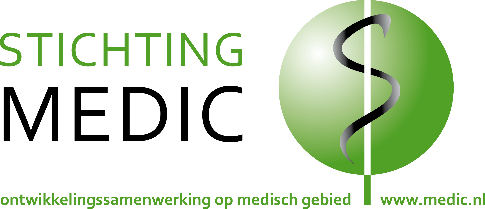 Uw gegevensVul hieronder uw persoonlijke gegevens in.    
** Doorhalen wat niet van toepassing is; Wanneer de gegevens verborgen zijn, zijn ze niet inzichtelijk voor andere vrijwilligers van Stichting Medic. BeeldmateriaalVia onze website en social mediakanalen houden we iedereen graag op de hoogte van de activiteiten van onze Stichting. Hiervoor maken we gebruik van foto’s en video’s. 
Tot slotWilt u nog iets kwijt? Dan kan dat hieronder.Uw gegevens worden door Stichting Medic met de grootste zorgvuldigheid behandeld. Persoonsgegevens worden gebruikt voor het mailen van de Nieuwsbrief / informatie  en t.b.v. Lief en Leed.
Hierop is de privacywetgeving (AVG/GDPR) van toepassing. Voornaam:Voorletters:Tussenvoegsel:Achternaam:Adres:Postcode:Woonplaats:Land:Telefoon:Gegevens verbergen?Ja / Nee**Mobiel:Op welke ochtend wilt u komen werken?O  Dinsdagochtend
O  DonderdagochtendWaarschuwen
bij nood:E-mailadres:Werkzaam bij Stichting Medic vanaf:Geslacht:Man / Vrouw**Geboortedatum:Ik heb geen bezwaar tegen het plaatsen van foto’s en video’s waarop ik mogelijk te zien ben.